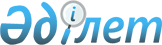 О проведении приписки к призывному участку юношей 1992 года рождения
					
			Утративший силу
			
			
		
					Решение акима Щербактинского района Павлодарской области от 5 января 2009 года N 1. Зарегистрировано Управлением юстиции Щербактинского района Павлодарской области 26 января 2009 года за N 72. Утратило силу решением акима Щербактинского района Павлодарской области от 5 марта 2010 года N 3      Сноска. Утратило силу решением акима Щербактинского района Павлодарской области от 5 марта 2010 года N 3.       

На основании подпункта 13 пункта 1 статьи 33 Закона Республики Казахстан "О местном государственном управлении в Республике Казахстан" и статьи 17 Закона Республики Казахстан "О воинской обязанности и воинской службе", Постановления Правительства Республики Казахстан от 5 мая 2006 года N 371 "Об утверждении Правил о порядке ведения воинского учета военнообязанных и призывников в Республике Казахстан" принимаю РЕШЕНИЕ:



      1. Приписку граждан 1992 года рождения к призывному участку государственного учреждения "Отдел по делам обороны Щербактинского района" провести в январе – марте 2009 года.



      2. Решение Акима района N 1 от 22 января 2008 года (зарегистрированное в реестре государственной регистрации нормативно правовых актов 12-13-40) "О проведении приписки к призывному участку юношей 1991 года рождения" считать утратившим силу.



      3. На основании заключения Управлении юстиции Щербактинского района N 37 от 30 декабря 2008 года отменить решение Акима района N  22 от 24 декабря 2008 года "О проведении приписки к призывному участку юношей 1992 года рождения".



      4. Настоящее решение вводится в действие по истечении 10 календарных дней со дня первого официального опубликования.



      5. Контроль за исполнением настоящего решения возложить на заместителя акима района Темиржанову Гульстан Сагинтаевну.      Аким Щербактинского района                 С. Смагулов      Согласовано:

      Начальник

      государственного учреждения

      "Отдел по делам обороны

      Щербактинского района",

      капитан

      5 января 2009 года                          М. Айгазинов
					© 2012. РГП на ПХВ «Институт законодательства и правовой информации Республики Казахстан» Министерства юстиции Республики Казахстан
				